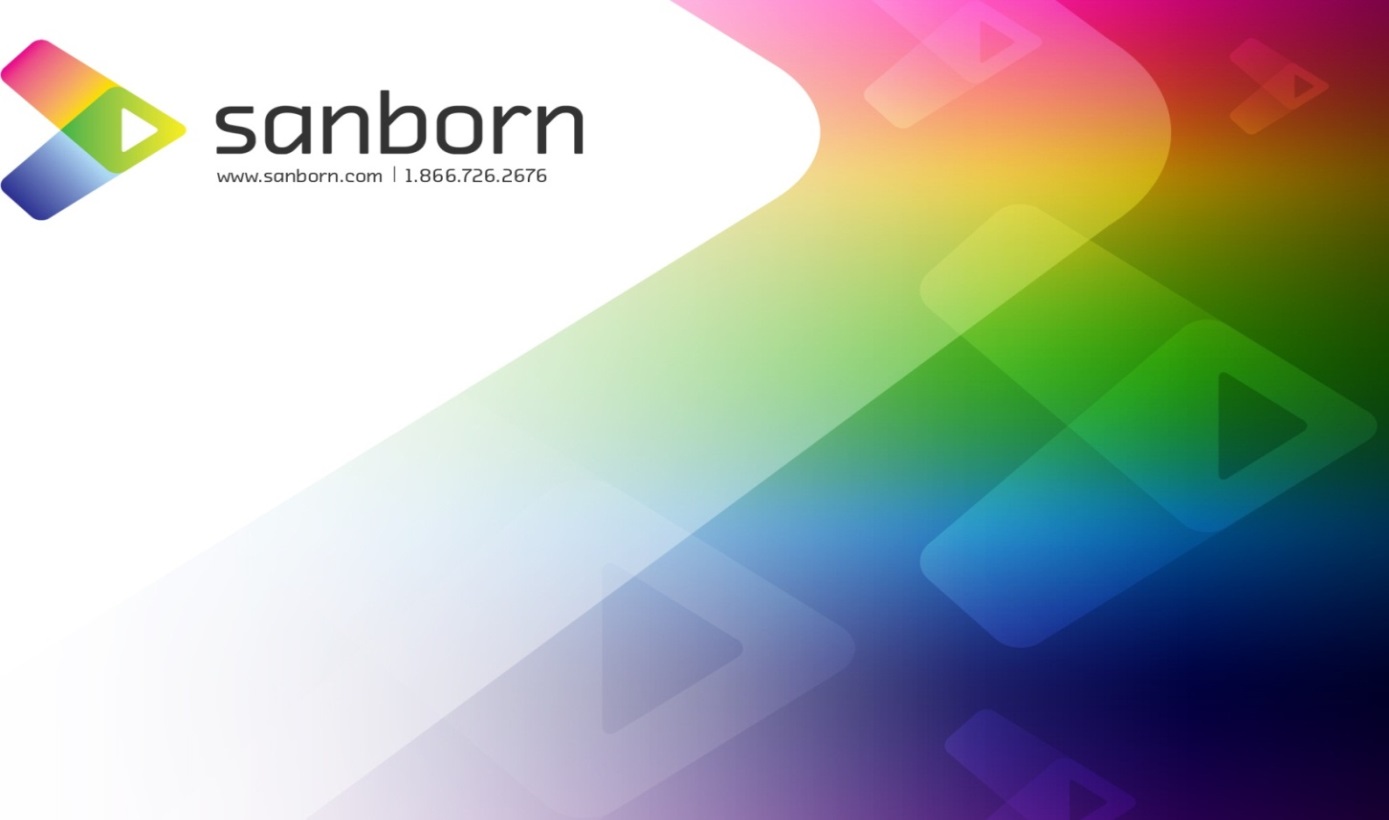 Michigan LiDAR 2015 – KalamazooLiDAR Correction Response                                                                                                                                    September 22, 2017SummaryThis document gives an overview of the corrections made to the Kalamazoo LiDAR products.Classified LAS-Header information corrected and validated.